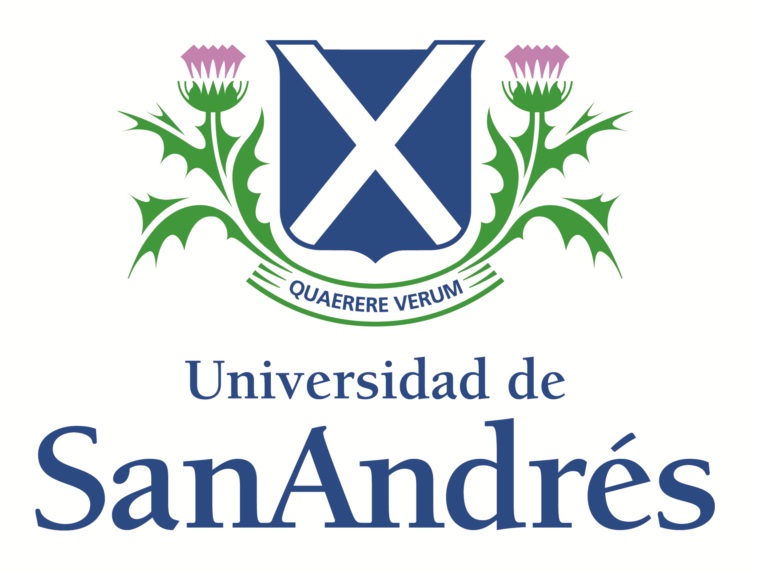 ARTE Y CULTURA VISUAL EN ARGENTINA, SIGLOS XIX Y XXSEMESTRE DE OTOÑO, 2018MARÍA LIA MUNILLA LACASA - lmunilla@udesa.edu.arGEORGINA GLUZMAN - ggluzman@udesa.edu.arObjetivos de aprendizaje: La materia tendrá como objetivo trazar un panorama de las artes plásticas en Argentina durante los siglos XIX y XX. En primer lugar, se pretende que los estudiantes comprendan el desarrollo artístico local en estrecha vinculación con los procesos históricos, políticos, sociales y culturales que marcaron estos dos siglos de nuestra existencia como nación independiente. En segundo lugar, se aspira a brindar herramientas metodológicas para abordar el campo de la producción plástica con mayor interés y reflexión teórica.Contenidos: Algunos de los contenidos que se abordan en este curso son: el desarrollo de los géneros artísticos más importantes del siglo XIX tales como el retrato, el paisaje o la pintura costumbrista; la acción estético cultural de los artistas viajeros; las particularidades del escenario artístico durante el rivadavianismo, el rosismo y los años posteriores a Caseros; la “Generación del 80”, la institucionalización del campo artístico y el debate por definir un “arte nacional”; el impacto de la modernidad en las décadas del 20 y 30; las poéticas abstractas e informales durante los años del peronismo y posperonismo; el desarrollo de una nueva vanguardia, a la vez internacional y política, durante los años 60. Asimismo, se estudia el desarrollo de la modernidad y el surgimiento de las vanguardias históricas en Europa desde fines del siglo XIX hasta 1930 aproximadamente.Modalidad de trabajo: La materia está estructurada a partir de tres clases de 1:40 de duración por semana (dos clases magistrales y una tutorial). En las clases magistrales se desarrollan los contenidos propuestos en el programa. Se trabaja con lecturas recomendadas e imágenes presentadas en Power Point, materiales que los alumnos deberán conocer en el momento de rendir sus exámenes. Para el desarrollo de algunos temas, se invitará a profesores e investigadores de reconocida trayectoria a dictar alguna clase magistral.Las clases tutoriales suponen la lectura y la discusión de textos de temática amplia (artes plásticas, fotografía, arquitectura y urbanismo, literatura, cultura popular, historia social y cultural, etc.) de los períodos tratados en magistrales. Los alumnos deberán realizar una exposición pública de los textos, individualmente o por grupos, guiados por los docentes, con el objetivo de abrir el debate grupal. Algunas clases tutoriales tendrán la modalidad de actividades en el campus virtual de la materia y la tarea allí asignada será de carácter obligatorio.  Tanto las clases magistrales como las tutoriales son OBLIGATORIAS. Sólo se podrán tener hasta 5 ausencias en las primeras y hasta 3 en las segundas. Sin excepción, se tomará lista pasados los primeros 10 minutos de clase. Las llegadas tarde serán computadas como ausencias. Se ruega puntualidad en el horario de ingreso al aula.Se realizarán, además, dos salidas pedagógicas para visitar el Museo Nacional de Bellas Artes y el Museo de Arte Latinoamericano de Buenos Aires (Malba), en horario a convenir. La profesora Lía Munilla tiene horarios de consulta que se solicitan vía mail. La profesora Georgina Gluzman tiene espacios de consulta vía el Foro del Campus Virtual.Mecanismo de evaluación: Los estudiantes deberán rendir dos exámenes, uno parcial y otro final que consisten en cuestionarios escritos presenciales sobre los temas abordados en clase. Aquellos alumnos que en el primer parcial obtuvieran como nota  5 (cinco) o menos, deberán rendir un examen final más complejo. ATENCION: La reprobación del examen final implica la reprobación de la materia completa.La nota final resultará de un promedio entre todas las notas parciales obtenidas, según la siguiente modalidad:30%  primer parcial30%  segundo parcial20%  tareas del campus virtual20%  asistencia/participación en claseHorarios de consulta en la oficina:Lunes de 9 a 11 – Miércoles  de 10 a 12PROGRAMA-Clase 1: Presentación de la materia. Temas, problemas y métodos en el arte argentino.-Clase 2: Iconografía de Buenos Aires y primeros artistas viajeros. Bibliografía magistrales:Munilla Lacasa, María Lía: “Siglo XIX: 1810-1870”, en Burucúa, José Emilio (dir.): Nueva Historia Argentina, Arte, política y sociedad, Buenos Aires, Sudamericana, 1999, cap. II.Catlin, Stanton L.: “El artista viajero-cronista y la tradición empírica en el arte latinoamericano posterior a la independencia”, en Ades, Dawn: Arte en Iberoamérica, 1820-1980, Estructuras, 1993.  -Clase 3: El género del retrato: pautas de producción, circulación y consumo.-Clase 4: Década de 1820: el rivadavianismo y el desarrollo de la litografía. Bibliografía magistrales:Gluzman, Georgina; Munilla Lacasa, María Lía; Szir, Sandra: “Multiplicación de imágenes y cultura visual. Bacle y el arribo de la litografía a Buenos Aires (1828-1838)”, en Revista Separata, Año XIII, No. 18, diciembre 2013, Rosario, Centro de Investigaciones del Arte Argentino y Latinoamericano, Universidad Nacional de Rosario, pp. 3-16.Gluzman, Georgina; Munilla Lacasa, María Lía; Szir; Sandra: “Género y cultura visual. Adrienne Macaire-Bacle en la historia del arte argentino. Buenos Aires (1828-1838)”, en Revista Artelogie. Recherches sur les arts, le patrimoine et la litterature de l´Amérique Latin No. 5, http://www.artelogie.fr/ (VER ON LINE)Bibliografía tutoriales (obligatoria):Gombrich, Ernst: “Introducción”, en Historia del Arte, Madrid, Alianza Forma, 1982 (1era. Edición en español: 1979)Saxl, Fritz: “¿Por qué historia del arte?”, en La vida de las imágenes. Estudios iconográficos sobre el arte occidental, Madrid, Alianza Editorial, 1989 (1ra. edición 1957)Video: Huellas del Arte Argentino, capítulo 3: “Los artistas viajeros”-Clase 5: La época de Rosas: panorama artístico-cultural. -Clase 6: La época de Rosas: panorama artístico-cultural (Continuación)Bibliografía magistrales:Catálogo Retratos para una identidad. Fernando García del Molino (1813-1899), Buenos Aires, Museo de Arte Hispanoamericano “Isaac Fernández Blanco” y Museo Histórico Municipal “Juan Martín de Pueyrredón” (San Isidro), 2014. (VER EN BIBLIOTECA)Amigo, Roberto: “Carlos Morel. El costumbrismo federal”, Revista CAIANA #3, http://caiana.caia.org.ar/template/caiana.php?pag=articles/article_1.php&obj=115&vol=3(VER ON LINE)Bibliografía Tutoriales (obligatoria):Myers, Jorge, “Una revolución en las costumbres: las nuevas formas de sociabilidad de la elite porteña, 1800-1860”, en Devoto, Fernando; Madero, Marta (dir.), Historia de la vida privada en la Argentina. Buenos Aires, Taurus, 1999, tomo I,  pp.110-145.Video: Huellas del Arte Argentino, capítulo 4: “Retratos del siglo XIX”Películas sugeridas:Camila (1984). Directora: María Luisa Bemberg.Juan Manuel de Rosas (1972). Director: Manuel Antin.-Clase 7: De Caseros a 1870: ampliación de la cultura visual porteña y nuevos géneros artísticos.  -Clase 8: Generación de 1880: institucionalización del campo artístico y prácticas artísticas.Bibliografía magistrales:Amigo, Roberto: “Imágenes de la historia y discurso político en el Estado de Buenos Aires”, en Arte Argentino de los siglos XVIII y/o XX. Premio Telefónica a la Investigación en Historia de las artes Plásticas. Año 1998, Buenos Aires, Telefónica-FIAAR, 1998.Malosetti Costa,  Laura: “Las artes plásticas entre el ochenta y el centenario”, en  Burucúa, José Emilio (dir.): Nueva Historia Argentina, Arte, política y sociedad, Buenos Aires, Sudamericana, 1999 cap. III.Bibliografía tutoriales (obligatoria): ACTIVIDAD EN CAMPUS VIRTUALMalosetti Costa, Laura: “El rapto de las cautivas blancas: un aspecto erótico de la barbarie en la plástica argentina”, en Arte, historia e identidades. Visiones compartidas. XVII Coloquio internacional de Historia del Arte, México, UNAM, 1994, tomo II, pp. 297-314.Malosetti Costa, Laura; Penhos, Marta: “Imágenes para el desierto argentino. Apuntes para una iconografía de la pampa”, en  Ciudad/Campo en las Artes en Argentina y Latinoamérica. 3ras. Jornadas de Teoría e Historia de las Artes, Buenos Aires, CAIA, 1991. -Clase 9: Generación de 1880: institucionalización del campo artístico y prácticas artísticas (continuación)-Clase 10: Del 1900 al Centenario: Malharro y sus seguidores; el Grupo Nexus y el debate por el “arte nacional”. Bibliografía magistrales:Herrera, María José: “1900-1920. En torno al Centenario”, en Cien años de arte argentino, Buenos Aires, Editorial Biblos-Fundación OSDE, 2014.Bibliografía tutoriales (obligatoria): Malosetti Costa, Laura: “Arte y civilización”, en Los primeros modernos. Arte y sociedad en Buenos Aires a fines del siglo XIX, Buenos Aires,  Fondo de Cultura Económica, 2011, Cap. 1.Video: Huellas del Arte Argentino, capítulo 5: “Los primeros modernos”-Clase 11: Panorama de la pintura europea: fines del siglo XIX  -Clase 12: Vanguardias históricas IBibliografía magistrales:Scharf, Aaron: Arte y fotografía, Madrid, Alianza, 1994, cap. 6: “El poder de la fotografía”; cap. 7: “El Impresionismo”Gombrich, Ernst: Historia del arte, Madrid, Alianza, 1979, caps. 25: “Revolución permanente”, cap. 26: “En busca de nuevos criterios”; cap. 27: “El arte experimental”Bibliografía tutoriales (obligatoria):Devoto, Fernando, El país del primer centenario cuando todo parecía posible, Buenos Aires, Capital Intelectual, 2010, cap. 1: “Argentina en 1910”Príamo, Luis: “Fotografía y vida privada (1870-1930)”, en Devoto, Fernando; Madero, Marta (dir.), Historia de la vida privada en la Argentina. Buenos Aires, Taurus, 1999, tomo II,  pp.275-299Películas sugeridas: La cinta blanca (2009). Director: Michael Haneke.Medianoche en París (2011). Director: Woody Allen.-Clase 13: Vanguardias históricas II-Clase 14: Visita Museo Nacional de Bellas ArtesBibliografía magistrales:Sureda, Joan; Guasch, Anna María: La trama de lo moderno, Madrid, Akal, 1992 (2d. ed) (VER EN BIBLIOTECA)Bois, Yve-Alain; Buchloh, Benjamin H. D.:  Krauss, Rosalind: Arte desde 1900: modernidad, antimodernidad, posmodernidad, Madrid, Akal, 2006. (VER EN BIBLIOTECA)Bibliografía tutoriales (obligatoria):Burke, Peter, “Fotografías y retratos”, en Visto y no visto. El uso de la imagen como documento histórico, Barcelona, Crítica, 2001.Video: Huellas del Arte Argentino, capítulo 7: “Impresionismo y paisaje nacional”Películas sugeridas:El acorazado Potemkin (1925). Director: Sergei Eisenstein. Metrópolis (1927). Director: Fritz Lang.Un perro andaluz (1929). Director: Luis Buñuel.-Clase 15: Vanguardias III-Clase 16: Vanguardias IVBibliografía tutoriales (obligatoria): Fer, Briony: “Introducción”, en VV.AA.: La modernidad y lo moderno. La pintura francesa en el siglo XIX, Madrid, Akal, 1998.-Clase 17: Década de 1920: modernidad plástica y tradición pictórica-Clase 18: Retorno al orden: Grupo de París; Pintores de La Boca; Artistas del Pueblo.Bibliografia magistrales:Wechsler, Diana: “Impacto y matices de una modernidad en los márgenes”, en Burucúa, José Emilio (dir.): Nueva Historia Argentina, Arte, política y sociedad, Buenos Aires, Sudamericana, 1999, cap. V.Bibliografía tutoriales (obligatoria): Sarlo, Beatriz: “Buenos Aires, ciudad moderna”, en Una modernidad periférica: Buenos Aires, 1920 y 1930, Buenos Aires, Ediciones Nueva Visión, 1988. Video: Huellas del Arte Argentino, capítulo 8: “Los años 20”Películas sugeridas:Los tres berretines (1933). Director: Enrique Susini.Miniserie Vientos de agua (2006). Director: Juan José Campanella.-Clase 19: Antonio Berni-Clase 20: Clase especial Profesora Claudia TorreBibliografía tutoriales (obligatoria):Texto a definirVideo: Huellas del Arte Argentino, capítulo 9: “1930-1945. Entre la política y lo surreal”-Clase 21: Década de 1940: la abstracción geométrica. Grupos y debates. El peronismo.-Clase 22: Década de 1950: poéticas informalistas y “arte de acción”.Bibliografía magistrales: Herrera, María José: “1940-1954: el arte abstracto, el proyecto moderno y el surgimiento del peronismo”, en Cien años de arte argentino, Buenos Aires, Editorial Biblos-Fundación OSDE, 2014.Bibliografía tutoriales (obligatoria): ACTIVIDAD EN CAMPUS VIRTUALGené, Marcela: Un mundo feliz. Imágenes de los trabajadores en el primer peronismo, 1946-1955, Buenos Aires, Fondo de Cultura Económica, 2005. Introducción; Cap. 1: “La subsecretaría de informaciones” Kriger, Clara: Cine y peronismo, Buenos Aires, Siglo XXI Editores, 2009, Cap. III: “Películas de propaganda estatal”Video: Huellas del Arte Argentino, capítulo 10: “El desembarco de la abstracción”-Clase 23: Los años 60: el Instituto Di Tella.-Clase 24: Los años 60: el Pop Art y Marta Minujín.Bibliografía magistrales:Giunta, Andrea: “Las batallas de la vanguardia entre el peronismo y el desarrollismo”, en Burucúa, José Emilio (dir.): Nueva Historia Argentina, Arte, política y sociedad, Buenos Aies, Sudamericana, 1999, cap. VII.Herrera, María José: POP! La consagración de la primavera. Buenos Aires, Fundación OSDE, 2010. Bibliografía tutoriales (obligatoria): Giunta, Andrea: Vanguardia, internacionalismo y política. Arte argentino en los años sesenta, Buenos Aires, Paidós, 2001, capítulo 3: “La escena del arte ´nuevo´”Pujol, Sergio: La década rebelde. Los años 60 en la Argentina, Buenos Aires, Emecé, 2002, capítulo II: “La sociedad de los jóvenes”Video: Huellas del Arte Argentino, capítulo 12: “Nueva figuración y pop art”Películas sugeridas:Psexoanálisis (1968). Director: Héctor OliveraLa terraza (1964). Director: Leopoldo Torre NilssonLos jóvenes viejos (1962). Director: Rodolfo KuhnBlow up (1966).Director: Michelangelo AntonioniSerie Mad Men-Clase 25: Continuación temas semana anterior.-Clase 26: Arte y política. Los años ´70.Bibliografía magistrales: Herrera, María José: “Los años setenta y ochenta en el arte argentino”, en Burucúa, José Emilio (dir.): Nueva Historia Argentina, Arte, política y sociedad, Buenos Aires, Sudamericana, 1999, cap. VIII.Usubiaga, Viviana: Imágenes inestables. Artes visuales, dictadura y democracia en Buenos Aires, Buenos Aires, Edhasa, 2012. (VER EN BIBLIOTECA) -Clase 27: Visita al Malba-Clase 28: Los años ´80 y la recuperación democrática.BIBLIOGRAFÍA COMPLEMENTARIA:Clases 1 y 2: Artistas viajeros. Iconografía de Buenos Aires-Said, Edward: Cultura e imperialismo. Barcelona, Anagrama, 1996.-Pratt, Mary Louise: Ojos imperiales. Literatura de viajes y transculturación. Buenos Aires, Fondo de Cultura Económica, 2011 (1era. Edición en inglés: 1992)-Penhos, Marta: Ver, conocer, dominar. Imágenes de Sudamérica a fines del siglo XVII. Buenos Aires, Siglo XXI Editores, 2005.-Del Carril, Bonifacio: Monumenta iconographica. Paisajes, ciudades, tipos, usos y costumbres de la Argentina, 1536-1860. Buenos Aires, Emecé, 1964.-Moores, Guillermo H.: Estampas y vistas de la Ciudad de Buenos Aires, 1599-1895. Buenos Aires, Municipalidad de la Ciudad de Buenos Aires, 1945.Clases 3, 4 y 5: Retratística. Costumbrismo. Rosismo.-Marino, Marcelo: “Fragatas de alto bordo. Los peinetones de Bacle por las calles de Buenos Aires”, en Malosetti Costa, Laura y Gené, Marcela: Impresiones porteñas. Imagen y palabra en la historia cultural de Buenos Aires. Buenos Aires, Edhasa, 2009.-Marino, Marcelo: “Impresos en el cuerpo. El discurso visual del rosismo y sus inscripciones en la construcción de la apariencia”, en Malosetti  Costa, Laura y Gené, Marcela: Atrapados por la imagen, Arte y política en la cultura impresa argentina. Buenos Aires, Edhasa, 2013.-Majluf, Natalia: “Pattern-books of Nation”, en VV.AA.: Reproducing Nations. Types and Costumes in Asia and Latin America, ca. 1800-1860, catálogo de la muestra homónima. Washington D.C., Americas Society, 2006.-Rivera, Adolfo Luis: El retrato en Buenos Aires, 1550-1870. Buenos Aires, Universidad de Buenos Aires, Colección del IV Centenario, no. 6, 1982.-Szir, Sandra: “De la cultura impresa a la cultura de lo visible. Las publicaciones periódicas ilustradas en Buenos Aires del Siglo XIX”, en Marcelo H. Garabedian, Sandra M. Szir, Miranda Lida: Prensa argentina siglo XIX. Imágenes, textos y contextos, Buenos Aires, Biblioteca Nacional-Teseo, 2009.Clases 6 y 7: Después de Caseros-Amigo, Roberto; Telesca, Ana María: “La curiosidad de los porteños. El público y los temas de las vistas ópticas en el Estado de Buenos Aires (1852-1862)”, en Historia de la fotografía. Memoria del V congreso de Historia de la fotografía en la Argentina. Buenos Aires, 1997.-Telesca, Ana María; Dujovne, Marta: “Museos, salones y panoramas. La formación de espacios de representación en el Buenos Aires del siglo XIX”, en XIX Coloquio internacional de Historia del Arte: Arte y espacio. México, 1995.-Amigo, Roberto: Las armas de la pintura. Buenos Aires, MNBA, 2008-VV.AA.: Los años del daguerrotipo. Primeras fotografías argentinas 1843-1870. Buenos Aires, Fundación Antorchas, 1995 (1° edición)-VV.AA.: “Imágenes para la nación Argentina. Conformación de un eje monumental urbano en Buenos Aires entre 1811 y 1910”, en Arte, historia e identidades. Visiones compartidas. XVII Coloquio internacional de Historia del Arte. México, UNAM, 1994, tomo II, pp. 345-360.VV.AA.: Prilidiano Pueyrredón. Buenos Aires, Banco Velox, 1999.Clase 8: Generación del 80-Baldasarre, María Isabel: Los dueños del arte. Coleccionismo y consumo cultural el Buenos Aires. Buenos Aires, Edhasa, 2006.-Penhos, Marta: “Sin pan y sin trabajo pero con bizcochitos Canale y Esperidina. El envío de arte argentino a la Exposición de Saint Louis de 1904”, en VV.AA: Arte y recepción. VII jornadas de Teoría e Historia de las Artes. Buenos Aires, CAIA, 1997, pp. 9-19.-Penhos, Marta: "Saint Louis 1904. Argentina en escena", en Di Liscia, Maria Silvia y Lluch, Andrea (eds.): Argentina en exposición. Ferias y exhibiciones durante los siglos XIX y XX. Colección Universos Americanos. Sevilla, Consejo Superior de Investigaciones Científicas, 2009.-Malosetti Costa, Laura: El más viejo entre los jóvenes. Eduardo Sívori en la construcción de una modernidad crítica. Buenos Aires, Fundación para la Investigación del Arte Argentino, II Premio Telefónica, año 1998. "Arte Argentino de los siglos XVIII y/o XIX", 1999. -Malosetti Costa, Laura (selección y prólogo): Cuadros de viaje. Artistas argentinos en Europa y Estados Unidos (1880-1910). Buenos Aires, Fondo de Cultura Económica, 2008.-Ten-Doesschate Chu, Petra: Nineteenth Century European Art. Pearson, 2011.Clases 9 a 14: Impresionismo. Posimpresionismo. Vanguardias.-Crow, Thomas E.: Historia crítica del arte del siglo XIX. Madrid, Akal, 2001.-Rosenblum, Robert y  Janson, H. W.: El arte del siglo XIX. Madrid, Akal, 1992.-Herbert, Robert L.: El impresionismo. Arte, ocio y sociedad, Madrid, Alianza, 1989.-Argan, Giulio Carlo: El arte moderno: del iluminismo a los movimientos contemporáneos, Madrid, Akal, 1998.-Fer, Briony: La modernidad y lo moderno. La pintura francesa en el siglo XIX, Madrid, Akal, 1998.-Sureda, Joan; Guasch, Anna María: La trama de lo moderno. Madrid, Akal, 1993.-Harrison, Charles;  Frascina, Francis; Perry, Gill: Primitivismo, cubismo y abstracción. Madrid, Akal, 1998.-Fer, Briony: Realismo, racionalismo, surrealismo: el arte de entreguerras. Madrid, Akal, 1999.-Crow, Thomas: El arte moderno en la cultura de lo cotidiano. Madrid, Akal, 2002.Clases 16: Centenario-Gutman, Margarita y Reese, Thomas F.: Buenos Aires 1910: el imaginario para una gran capital. Buenos Aires, Eudeba, 1999.-Muñoz, Miguel Ángel: “Un campo para el arte argentino. Modernidad artística y nacionalismo en torno al Centenario”, en Wechsler, Diana (comp.): Desde la otra vereda. Momentos en el debate por un arte moderno en la Argentina (1880-1960). Buenos Aires, Ediciones del Jilguero, 1998.-Malosetti Costa, Laura: Collivadino. Buenos Aires, El Ateneo, 2006.-Wechsler, Diana (coord.): Desde la otra vereda. Momentos en el debate por un arte moderno en la Argentina (1880-1960), Buenos Aires, Ediciones del Jilguero, 1998.Clase 17 a  20: Modernidad y vanguardias en Argentina-Catálogo Artistas modernos rioplatenses en la vanguardia europea, 1911-1924. La experiencia de la vanguardia, Buenos Aires, Malba, 2003 (Texto de Patricia Artundo)-Wechsler, Diana: Papeles en conflicto. Arte y crítica entre la vanguardia y la tradición. Buenos Aires, (1920-30). Buenos Aires, Instituto de Teoría e Historia del Arte “Julio E. Payró”, FFyL, UBA, Serie Monográfica No. 7, 2004.-Penhos, Marta y Wechsler, Diana: Tras los pasos de la norma. Salones Nacionales de Bellas Artes (1911-1989). Buenos Aires, Ediciones del Jilguero, 1999.-Amigos del arte, 1924-1942, Catálogo de la exposición homónima. Buenos Aires, Malba, 2008.-Marcelo Pacheco (ed.): Antonio Berni, escritos y papeles privados. Buenos Aires, Temas Grupo Editorial, 1999.-Catálogo Berni y sus contemporáneos. Correlatos. Buenos Aires, Malba, 2005.-Catálogo Antonio Berni. Juanito y Ramona. Museum of Fine Arts, Houston – Malba, Buenos Aires, 2013.-Fernando García: Los ojos. Vida y pasión de Antonio Berni. Buenos Aires, Planeta, 2005.Clases 21 y 22: Arte concreto. Peronismo y posperonismo-Rossi, Cristina: "En el fuego cruzado entre el realismo y la abstracción”, en VV.AA.: VII Premio Fundación Telefónica, año 2003: Arte Argentino y Latinoamericano del siglo XX. Sus interrelaciones. Buenos Aires, Ed. Fundación Espigas, Buenos Aires, 2004.-Rossi, Cristina: Jóvenes y modernos en los años 50. En diálogo con la colección Ignacio Pirovano, Buenos Aires, Museo de Arte Moderno, 2012.-García, María Amalia: Arte abstracto. Intercambios culturales entre Argentina y Brasil, Buenos Aires, Siglo XXI, 2011.-Nelly Perazzo: Vanguardias de la década del 40. Arte Concreto-Invención, Arte Madi, Perceptismo. Buenos Aires, Museo Eduardo Sívori, 1980.-María Luisa Borrás et alt.: Arte Madí. Madrid, Museo Nacional Centro de Arte Reina Sofía, 1997.-Giunta, Andrea: “Nacionales y populares: los salones del peronismo”, en AA.VV.: Tras los pasos de la norma. Salones Nacionales de Bellas Artes (1911-1989). Buenos Aires, Ediciones del Jilguero, 1999, p. 162.-Giunta, Andrea: “Eva Perón: imágenes y público”, en AA.VV.: VII Jornadas de Teoría e Historia del Arte: Arte y recepción. Buenos Aires, Centro Argentino de Investigadores de Arte (CAIA), 1977, pp. 177-184.Clases 23 y 24: Década del 60. Arte y política-King, John: El Di Tella y el desarrollo cultural argentino en la década del 60. Buenos Aires, Ediciones de Arte Gaglianone, 1985 (hay reediciones más contemporáneas) -Herrera, María José. "En medio de los medios. La experimentación con los medios masivos de comunicación en la Argentina de la década del 60´", en Arte Argentino del Siglo XX. Premio Telefónica, año 1997. Buenos Aires, Ed. FIAAR, 1997.-Katzenstein, Inés: Look, here, now! Argentine Arte of the 1960: writings of the Avant-Garde. New York, MOMA, 2004.-Longoni Ana y Mestman, Mariano: Del Di Tella a "Tucumán Arde": vanguardia artística y política en el '68 argentino. Buenos Aires, El Cielo por Asalto, 2000.-Ana Longoni: Arte y revolución. Arte e izquierdas en la Argentina de los sesenta-setenta. Buenos Aires, Ariel-Planeta, 2014.-Fantoni, Guillermo Augusto y Renzi, Juan Pablo: Arte, vanguardia y política en los años '60: conversaciones con Juan Pablo Renzi. Buenos Aires, Ediciones El Cielo por Asalto, 1998.-Isabel Plante: Argentinos en París. Arte y viajes culturales durante los años sesenta. Buenos Aires, Edhasa, 2012.-Dolinko, Silvia: Arte plural. El grabado entre la tradición y la experimentación, 1955-1973. Buenos Aires, Edhasa, 2012.-Giménez, Edgardo: Jorge Romero Brest, la cultura como provocación. Buenos Aires, Proietto & Lamarque S.A., 2006.BIBLIOGRAFÍA DE CONSULTA GENERAL:-Alonso, Rodrigo: Vanguardias argentinas. Buenos Aires, Libros del Rojas, 2003.-Ballent, Anahí: Las huellas de la política. Vivienda, ciudad, peronismo en Buenos Aires, 1943-1955. Buenos Aires, Prometeo, 2006.-Burucúa, José Emilio (dir.): Nueva Historia Argentina. Arte, sociedad y política. Buenos Aires, Sudamericana, 1999, 2 vols.-Canakis, Ana: Martín Malharro. BPR Publishers, 2006.-Devoto, Fernando; Madero, Marta (dir.): Historia de la vida privada en Argentina. País antiguo. Buenos Aires, Taurus, 1999, 3 vols.-Gorelik, Adrián: La grilla y el parque: espacio público y cultura urbana en Buenos Aires, 1887-1936. Quilmes, Universidad Nacional de Quilmes, 1998 -Gorelik, Adrián: Miradas sobre Buenos Aires. Historia cultural y crítica urbana. Buenos Aires, Siglo XXI, 2004.-Gombrich, Ernst: Historia del arte. Madrid, Alianza, 1979-Gruzinski, Serge: La guerra de las imágenes. De Cristóbal Colón a “Blade Runner” (1492-2019). México, Fondo de Cultura Económica, 1995.-Halperín Donghi, Tulio: Una nación para el desierto argentino. Buenos Aires, Prometeo Libros, 2005.-Herrera, María José: Cien años de arte argentino, Buenos Aires, Editorial Biblos-Fundación OSDE, 2014.-Lienur, Jorge: El umbral de la metrópoli. Transformaciones técnicas y cultura en la modernización de Buenos Aires (1870-1930), Buenos Aires, Sudamericana, 1993. -Malosetti Costa, Laura y Marcela Gené (compS.): Impresiones porteñas. Imagen y palabra en la historia cultural de Buenos Aires. Buenos Aires, Edhasa, 2009.  -Malosetti Costa, Laura y Marcela Gené (compS.): Atrapados por la imagen. Arte y política en la cultura impresa argentina. Buenos Aires, Edhasa, 2013.-Peluffo Linari, Gabriel (ed.): Juan Manuel Blanes. La Nación Naciente (1830-1901). Catálogo Exposición Museo Municipal de Bellas Artes “Juan Manuel Blanes”, Montevideo, 2001.-Plotkin, Mariano: Mañana es San Perón. Propaganda, rituales políticos y educación en el régimen peronista (1946-1955). Buenos Aires, Ariel, 1993.-Ramírez, Mari Carmen: Heterotopías: medio siglo sin-lugar, 1918-1968. Museo Nacional Centro de Arte Reina Sofía, 2000. -Ramírez, Maricarmen (curadora): Cantos paralelos. La parodia plástica en el arte argentino Contemporáneo. Jack S. Blanton Museum of Art, The University of Texas at Austin, 1999 (ensayos de Maricarmen Ramírez, Andrea Giunta y Marcelo Pacheco).-Romero, Luis Alberto: Breve historia contemporánea de la Argentina. Buenos Aires, Fondo de Cultura Económica, 2001.-Romero, José Luis: Breve historia argentina. Buenos Aires, Fondo de Cultura Económica, 1996.-Sarlo, Beatriz y Altamirano, Carlos: Ensayos argentinos. De Sarmiento a la vanguardia. Buenos Aires, Centro Editor de América Latina (CEAL), 1983.-Terán, Oscar: Historia de las ideas en la Argentina. Buenos Aires, Siglo XXI, 2008.-Ternavasio, Marcela: Historia de la Argentina. 1806 – 1852. Buenos Aires, Siglo XXI, 2009.-VV.AA.: Nueva Historia Argentina. Buenos Aires, Sudamericana, 1998.-VV.AA.: Historia general del arte en la Argentina. Buenos Aires, Academia Nacional de Bellas Artes, 10 tomos.-VV.AA.: El arte de Juan Manuel Blanes. Buenos Aires- New York, Fundación Bunge y Born- Americas Society, 1994.-Morgan, Robert  C.: Del arte a la idea. Ensayos sobre arte conceptual. Madrid, Akal, 2003-Marchán Fiz, Simón: Del arte objetual al arte de concepto. Madrid, Akal, 1996 (1era. Edición 1986)Revelaciones del Arte Argentino, serie de programas didácticos, Maíz Producciones/ Canal Film&Arts (2008-2010). SEMANA  1: SEMANA 2:SEMANA 3:SEMANA 4:SEMANA 5:SEMANA 6:SEMANA 7:SEMANA 8:SEMANA 9:SEMANA 10:SEMANA 11:SEMANA 12:SEMANA 13:SEMANA 14: